Конспект занятия в первой младшей группе.Развитие речи.Тема: Инсценировка русской народной  сказки «Теремок».Программное содержание-  Помочь детям лучше запомнить сказку.- Вызвать желание воспроизводить  диалоги между сказочными персонажами ( приобщение к театрализованной игре).Материалы. Любой наглядный материал (настольный, кукольный, пальчиковый театр и т.п) для разыгрывания сказки «Теремок».Методика проведения.Используя любой наглядный материал (настольный, кукольный, пальчиковый театр и т.п),  воспитатель рассказывает сказку «Теремок».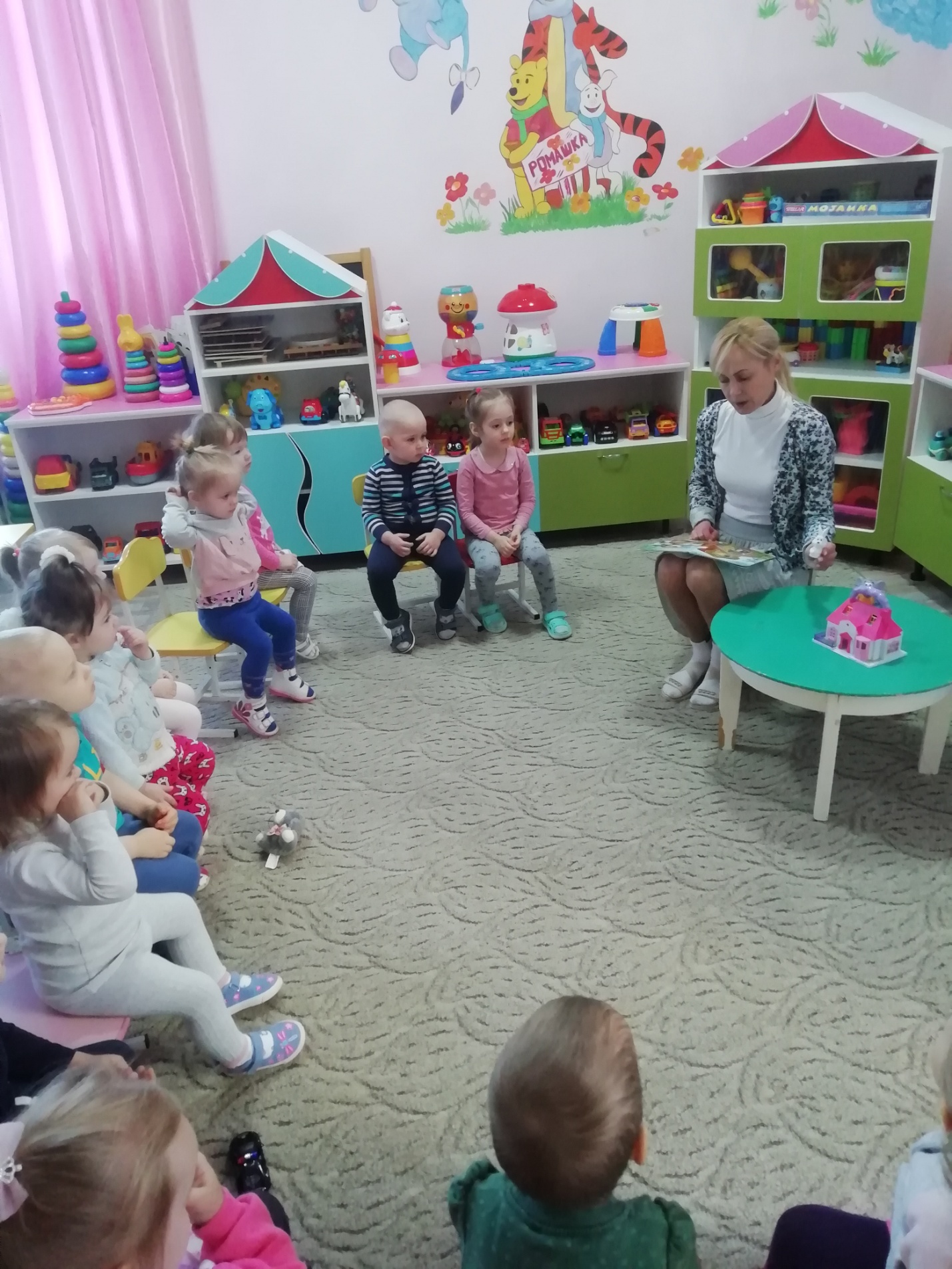 Педагог дает детям возможность высказать свои впечатления  об увиденном, а затем предоставляет в их самостоятельное  распоряжение кукол  и реквизит (не позволяя уносить предметы) и предлагает поиграть в сказку. При необходимости воспитатель помогает малышам (подсказывает текст, что-то советует и т.д.).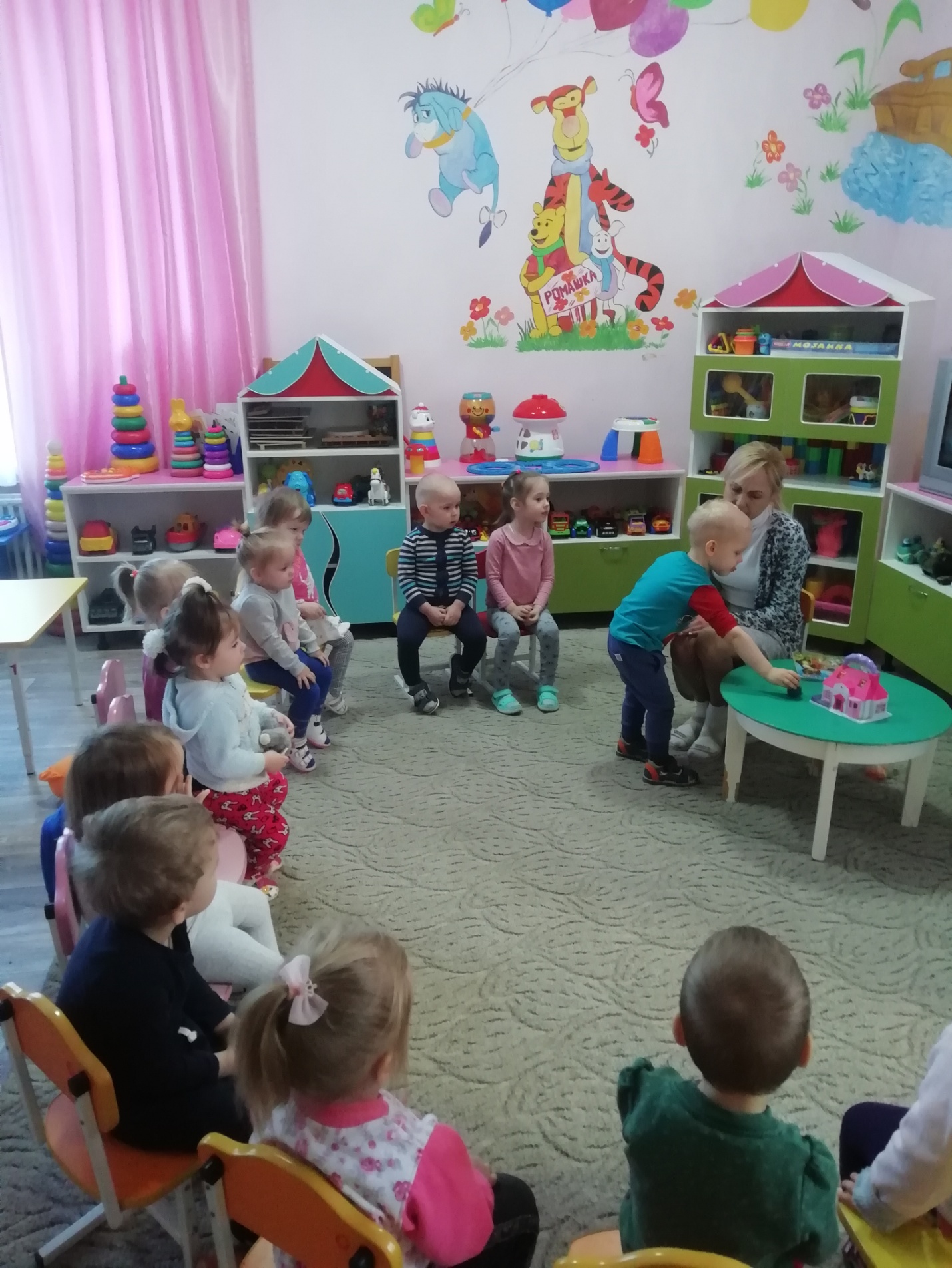 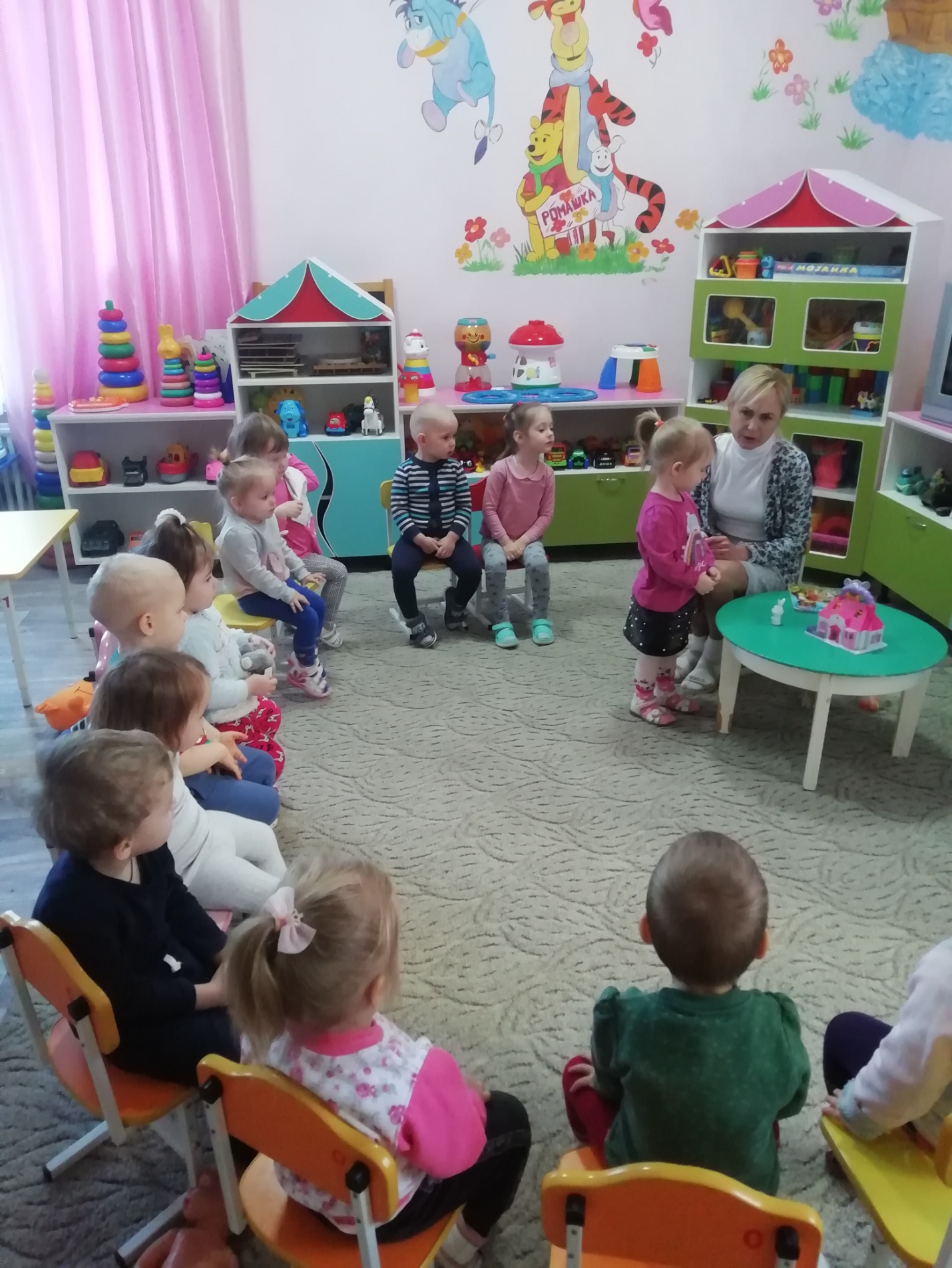 